Publicado en Sevilla el 18/01/2018 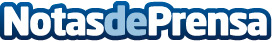 Farmaciasdirect.es lanza ‘Tu asesor farmacéutico’Se trata de una nueva herramienta de atención sanitaria online completamente personalizada y gratuitaDatos de contacto:Tony SolanesE-commerce Manager697 505 045Nota de prensa publicada en: https://www.notasdeprensa.es/farmaciasdirect-es-lanza-tu-asesor-farmaceutico Categorias: Nacional Industria Farmacéutica Veterinaria E-Commerce Consumo http://www.notasdeprensa.es